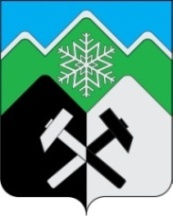 КЕМЕРОВСКАЯ ОБЛАСТЬ - КУЗБАССТАШТАГОЛЬСКИЙ МУНИЦИПАЛЬНЫЙ РАЙОНАДМИНИСТРАЦИЯ ТАШТАГОЛЬСКОГО МУНИЦИПАЛЬНОГО РАЙОНАПОСТАНОВЛЕНИЕот  «14»  декабря  2023  №  1395 - пОб утверждении перечня муниципальных услуг Таштагольского муниципального района, предоставление которых организуется на базе многофункциональных центров предоставления государственных и муниципальных услуг Кемеровской области-Кузбасса»В соответствии с Федеральным законом от 27.07.2010 № 210-ФЗ                   «Об организации предоставления государственных и муниципальных услуг»,  администрация Таштагольского муниципального района постановляет:1. Утвердить  Перечень муниципальных услуг Таштагольского муниципального района, предоставление которых организуется на базе многофункциональных центров предоставления государственных и муниципальных услуг Кемеровской области-Кузбасса согласно приложению №1 к настоящему постановлению.2. Пресс-секретарю Главы Таштагольского муниципального района (М.Л. Кустовой) опубликовать настоящее постановление в газете «Красная Шория» и разместить  на официальном сайте администрации Таштагольского муниципального района в информационно-телекоммуникационной сети «Интернет».3.Контроль за исполнением постановления возложить на первого заместителя Главы Таштагольского муниципального района по экономике С.Е. Попова.4. Настоящее постановление вступает в силу с момента его официального опубликования. И.о. Главы Таштагольского муниципального района                                                     С.Е. ПоповПриложение №1к постановлению администрацииТаштагольского  муниципального районаот «___» _______  2023   № ____-пПеречень муниципальных услуг Таштагольского муниципального района, предоставление которых организуется на базе многофункциональных центров предоставления государственных и муниципальных услуг Кемеровской области-Кузбасса№ п.п.Наименование муниципальной услугиОрган власти или учреждение, предоставляющие муниципальную услугу1. Имущественное отношение1. Имущественное отношение1. Имущественное отношение1.1Принятие на учет граждан в качестве нуждающихся в жилых помещениях» на территории Таштагольского муниципального районаОтдел по учету и распределению жилья администрации Таштагольского муниципального района 2. Земельные отношения 2. Земельные отношения 2. Земельные отношения2.1Предоставление земельного участка в аренду на торгах.Комитет по управлению муниципальным имуществом Таштагольского муниципального района2.2Перераспределение земель и (или) земельных участков, находящихся в муниципальной собственности, государственная собственность на которые не разграничена, и земельных участков, находящихся в частной собственностиКомитет по управлению муниципальным имуществом Таштагольского муниципального района2.3Выдача разрешения на использование земель или земельного участка, без предоставления земельных участков и установления сервитута, публичного сервитутаКомитет по управлению муниципальным имуществом Таштагольского муниципального района2.4Установление сервитута в отношении земельного участкаКомитет по управлению муниципальным имуществом Таштагольского муниципального района2.5Установление публичного сервитута в соответствии с Главой V.7. Земельного кодекса Российской ФедерацииКомитет по управлению муниципальным имуществом Таштагольского муниципального района2.6Утверждение схемы расположения земельного участка или земельных участков на кадастровом плане территорииКомитет по управлению муниципальным имуществом Таштагольского муниципального района2.7Предоставление в собственность, аренду, 
постоянное (бессрочное) пользование, 
безвозмездное пользование земельного 
участка без проведения торговКомитет по управлению муниципальным имуществом Таштагольского муниципального района2.8Предоставление земельных участков отдельным категориям граждан или юридическим лицам в собственность бесплатноКомитет по управлению муниципальным имуществом Таштагольского муниципального района2.9Предоставление земельных участков гражданам для индивидуального жилищного строительства, ведения личного подсобного хозяйства в границах населенного пункта, садоводства, гражданам и крестьянским (фермерским) хозяйствам для осуществления крестьянским (фермерским) хозяйством его деятельностиКомитет по управлению муниципальным имуществом Таштагольского муниципального района3. Архитектура, градостроительство3. Архитектура, градостроительство3. Архитектура, градостроительство3.1Выдача акта освидетельствования проведения основных работ по строительству (реконструкции) объекта индивидуального жилищного строительства с привлечением средств материнского (семейного) капиталаОтдел архитектуры и градостроительства администрации Таштагольского муниципального района3.2Выдача градостроительного плана земельного участка» на территории Таштагольского муниципального районаОтдел архитектуры и градостроительства администрации Таштагольского муниципального района3.3Направление уведомления о соответствии построенных или реконструированных объектов индивидуального жилищного строительства или садового дома требованиям законодательства Российской Федерации о градостроительной деятельности» на территории Таштагольского муниципального районаОтдел архитектуры и градостроительства администрации Таштагольского муниципального района3.4Направление уведомления о планируемом сносе объекта капитального строительства и уведомления о завершении сноса объекта капитального строительства» на территории Таштагольского муниципального районаОтдел архитектуры и градостроительства администрации Таштагольского муниципального района3.5Перевод жилого помещения в нежилое помещение и 
нежилого помещения в жилое помещениеОтдел архитектуры и градостроительства администрации Таштагольского муниципального района3.6Предоставление разрешения на отклонение от предельных параметров разрешенного строительства, реконструкции объекта капитального строительстваОтдел архитектуры и градостроительства администрации Таштагольского муниципального района3.7Предоставление разрешения на условно разрешенный вид земельного участка или объекта капитального строительстваОтдел архитектуры и градостроительства администрации Таштагольского муниципального района3.8Выдача разрешения на ввод объекта в эксплуатацию» на территории Таштагольского муниципального районаОтдел архитектуры и градостроительства администрации Таштагольского муниципального района3.9Выдача разрешения на строительство, внесение изменений в разрешение на строительство, в том числе в связи с необходимостью продления срока действия разрешения на строительство» на территории Таштагольского муниципального районаОтдел архитектуры и градостроительства администрации Таштагольского муниципального района3.10Согласование внешнего вида фасадов зданий, строений, сооружений, нестационарных торговых объектов или их частейОтдел архитектуры и градостроительства администрации Таштагольского муниципального района3.11Согласование проведения переустройства и (или) перепланировки помещения в многоквартирном домеОтдел архитектуры и градостроительства администрации Таштагольского муниципального района3.12Признание садового дома жилым домом и жилого дома садовым домом» на территории Таштагольского муниципального районаОтдел архитектуры и градостроительства администрации Таштагольского муниципального района3.13Подготовка и утверждение документации по планировке территорииОтдел архитектуры и градостроительства администрации Таштагольского муниципального района4. Архивное дело4. Архивное дело4. Архивное дело4.1Выдача копий архивных документов, подтверждающих право владения землейБУ «Муниципальный архив Таштагольского муниципального района»4.2Информационное обеспечение физических и юридических лиц на основе документов Архивного фонда Российской Федерации и других архивных документов, предоставление архивных справок, архивных выписок и копий архивных документовБУ «Муниципальный архив Таштагольского муниципального района»